William Richard PollardWilliam Richard Pollard, born in 1891, was the son of Robert and Emma Pollard of Rickmansworth. His father worked there as a general labourer and William was the second of four children. By 1911 the family had moved to 28 Park Road, Bushey and Robert was now employed as a nursery gardener. William enlisted at Watford as Private 4/6771 in the Bedfordshire Regiment and served on the Western Front. He died of wounds on 18 June 1915, aged 24 and was buried at Lillers Communal Cemetery in France. He is commemorated on the Bushey memorial, at St James’ Parish Church and at the Congregational Church in Bushey High Street. 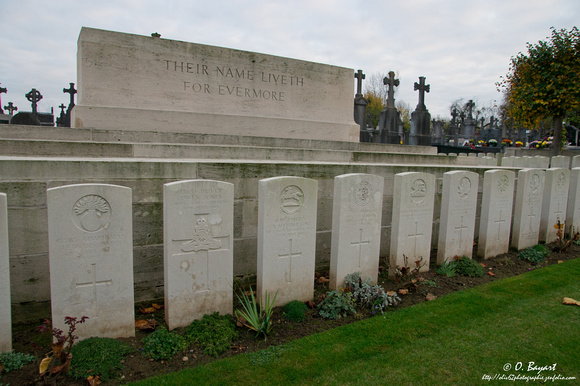 